●●令和4年12月●●　	　　　　　　　　　　　　　　　　　　　　　　　　　　空知教育センター広報Ⅳ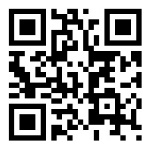 ●●長期休業中に開催する講座をお知らせします。教職員の皆様の参加をお待ちしています●●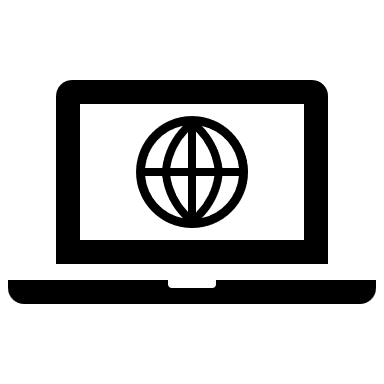 ICT活用授業実践 冬季午前・午後を開催します。本講座は、午前・午後と同内容で行いますので、選択が可能です。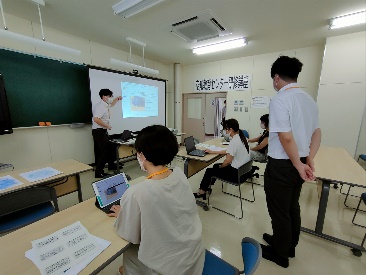 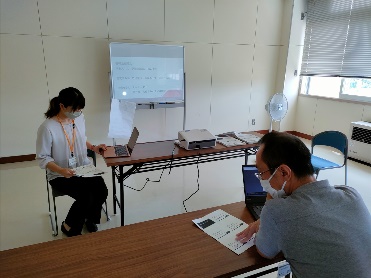 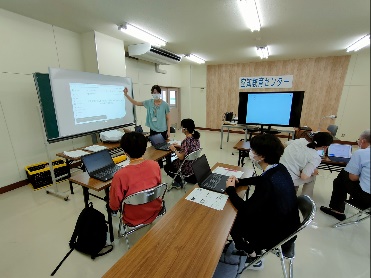 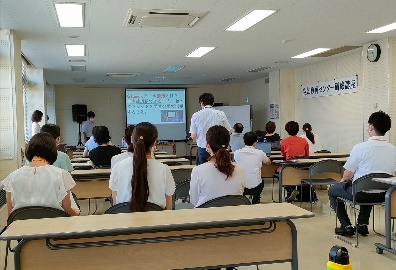 (※本年7月に開催された「ICT活用授業実践 夏季午前・午後」講座の様子)お知らせ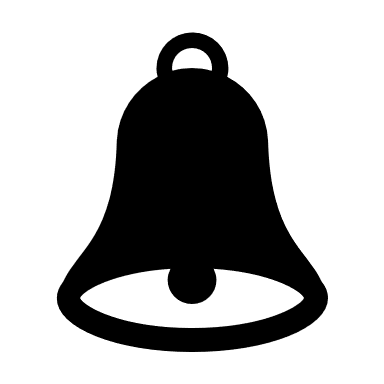 ※裏面が講座参加申込書となっております。参加を希望する方は、下記に記入しFAXをしてください。※申込期限は、それぞれ開催日の3～4日前までにお願いいたします。※お問合せ先：0125-22-1371------------------------------------------------------------------------------------------------------------空知教育センター宛 　　　　　　　　　　　　　　(FAX:0125-22-1372)送信日　　月　　日研修講座参加申込書《学校名：　　　　　　　　　　　　　》    フ リ ガ ナ（職：　　）申込〇講座NO※講座NO①・②については、希望する端末「Chromebook」又は「iPad」どちらかを選択し〇印を記入してください。ICT活用授業実践　冬季午前（Chromebook）ICT活用授業実践　冬季午前（iPad）ICT活用授業実践　冬季午後（Chromebook）ICT活用授業実践　冬季午後（iPad）教育研究事業　中間発表会教育研究事業　中間発表会フ リ ガ ナ（職：　　）申込〇講座NO※講座NO①・②については、希望する端末「Chromebook」又は「iPad」どちらかを選択し〇印を記入してください。ICT活用授業実践　冬季午前（Chromebook）ICT活用授業実践　冬季午前（iPad）ICT活用授業実践　冬季午後（Chromebook）ICT活用授業実践　冬季午後（iPad）教育研究事業　中間発表会教育研究事業　中間発表会